Chapter 12 Volcanoes: Section 1 Where do volcanos form?  (p. 333-334)Volcanoes form along _________________   ____________________________ and at ____________   ___________________.Divergent Plate BoundariesPlates along these boundaries are moving _______________________.The ________-_________________   _______________ is one such boundary.Because ___________________ lies on this boundary, it experiences volcanic activity.Convergent Plate BoundariesPlates along these boundaries are moving  __________________________.At subduction zones, _______________________     __________   slide beneath _________________________    __________________ .  The oceanic plate gets deep enough and hot enough to _________________.The ______________   ______   _____________  is an area that lies along a number of convergent boundaries surrounding the Pacific Ocean.  This area contains    ___________ of the world’s active and dormant volcanoes.  Hot SpotsSome areas between Earth’s ______________________ and  _______________  are unusually hot.  The rising hot rock ______________________ and forms an area known as a hot spot.The _______________________________     ___________________  are formed over a hot spot.   Because the hot spot is _________________________________  and the Pacific plate is moving, the Hawaiian Islands form a ________________  or chain.  How do volcanoes form?Changes in ______________   and ____________________   cause rock to melt.  The resulting ______________________  rises to the surface because it is less ________________________  than the surrounding rock.    The opening from which magma flows is called a __________________.   The steep walled depression that surrounds this opening is known as the volcanic __________________.   Beneath the volcano, magma collects in an area known as the _________________   __________________________.  Use pgs. 332 and 345 to label the diagram.  Use terms listed in the word bank below the diagram.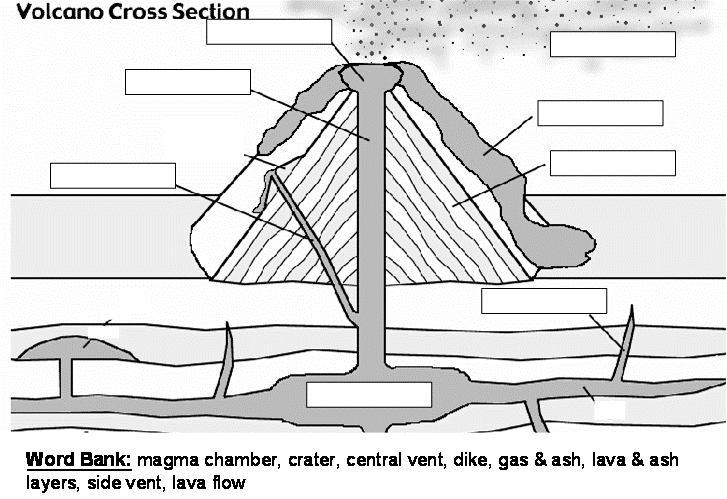 